Varsity Coach:	     David Gonzalez				  Buy Tickets OnlineAsst Var Coach:	     Paul Gonzalez				            	          Use the QR Code belowAsst Var Coach:	     Omeed Sabbaghian			             or visit gofan.com & search Bella VistaJV Coach:	     Alan Thomas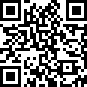 Asst JV Coach:	     Tom KyncyFrosh Coach:	     Luke RameyPrincipal:		     Bryan IrwinAthletic Director:	     John HardwickFR / JV / VARFriNov 18BV @ Del Campo4:30/6:00/7:30TueNov 22Casa Roble @ BV4:00/5:30/7:00TueNov 29Mira Loma @ BV4:00/5:30/7:00Thu-SatDec 1-3West Park Classic @West ParkTBA (JV & Varsity)TueDec 6BV @ Del Oro4:30/6:00/7:30Thu-SatDec 8-10Titan Holiday Classic @AntelopeTBA (All Teams)Thu-SatDec 15-17Rocklin Frosh TourneyTBA (Frosh)WedDec 21BV v Rosemont @Vista del Lago2:30/4:00/NAWedDec 21BV v Rosemont @Woodcreek 4:30 (Varsity)ThuDec 22BV @ Vista del Lago4:00/5:30/7:00Mon-WedDec 26-28Tiger Classic @RosevilleTBA (All Teams)WedJan 4BV @ Roseville4:30/6:00/7:30FriJan 6Antelope @ BV4:30/6:00/7:30WedJan 11BV @ River Valley4:30/6:00/7:30FriJan 13Woodcreek @ BV4:30/6:00/7:30TueJan 17BV @ Inderkum4:30/6:00/7:30ThuJan 19Yuba City @ BV4:30/6:00/7:30SatJan 21Oakmont @ BV2:00/3:30/5:00WedJan 25Roseville @ BV4:30/6:00/7:30FriJan 27BV @ Antelope4:30/6:00/7:30MonJan 30River Valley @ BV  (SENIOR NIGHT)4:30/6:00/7:30WedFeb 1BV @ Woodcreek4:30/6:00/7:30FriFeb 3Inderkum @ BV4:30/6:00/7:30TueFeb 7BV @ Yuba City4:30/6:00/7:30